Progetto educazione alla saluteScuola dell’Infanzia e PrimariaIl progetto “Mangia con la testa” è stato elaborato affinché tutti gli alunni  possano, sin da piccoli e con tempi distesi, sperimentare, conoscere e acquisire sane e corrette abitudini alimentari attraverso esperienze diversificate a partire dalla Scuola dell’Infanzia e per tutto il primo ciclo d’istruzione.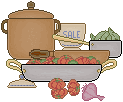 L’educazione alla salute  non va considerata come un’educazione fine a se stessa, ma uno stimolo alla curiosità, al superamento di pregiudizi e una sperimentazione di sapori e gusti. È necessario progettare percorsi significativi, partendo dal presupposto che  questa educazione: - Non è una disciplina autonoma- È un’educazione e non un’informazione - È un’attività trasversale e interdisciplinare- Non è necessario introdurre immediatamente i concetti o nozioni contenutistiche perché il fare, la sperimentazione attiva e la percezione rappresentano insegnamenti particolarmente significativi ed efficaci a qualsiasi età.Le problematiche o contenuti in esame  si configurano dunque come “sezioni” di un percorso educativo-didattico interdisciplinare e verticale caratterizzato dall’adozione di una metodologia laboratoriale basata sulla sperimentazione attiva.  Nel corso dell’anno le differenti tematiche verranno affrontare attraverso incontri-lezioni in classe e attività, che si avvarranno di sussidi didattici appositamente predisposti dalle insegnanti e dagli esperti esterni, dal momento che il progetto prevede la partecipazione e il coinvolgimento di una pluralità di soggetti . La progettazione delle visite studio, la sistematica attività fisica in orario scolastico e le costanti aziono per migliorare la qualità del servizio mensa  si connotano come un azioni cruciali in questa metodologia pratico-operativa. Inoltre, per consentire e contribuire ad una reale educazione in merito ad una corretta e sana alimentazione,  sono stati installati  distributori  di frutta fresca,  yogurt e merendine biologiche e la partecipazione  al progettualità come “Il mercoledì della Frutta”Gli altri progetti collegati a tale educazione saranno dunque : Eco-Schools Settimana DESS 2013 Accoglienza e continuità Il mercoledì della frutta …e vai con la frutta (IV sez. C “Anita Garibaldi”)Il bio-orto di anitaOrto in condottaConoscere il grano – Prof.Giacomo PapariniOrto in condotta Progetto BICI- Coop AdriaticaCampagna Amica- Coldiretti Mensa scolastica: valori educativi e miglioramento del servizioAltri progetti che potranno pervenire in corso d’anno in linea Scuola Secondaria Il progetto consiste in un’attività di informazione e formazione degli alunni riguardo alla tematica dell’alimentazione corretta e sana, rivolta a tutte le classi di secondaria di primo grado del nostro Istituto. Finalità: promuovere il concetto di qualità del cibo, la sicurezza alimentare, la stagionalità, territorialità e sostenibilità dei metodi di produzione alimentare, con un approfondimento sulla salubrità delle acque del mare Adriatico come importante risorsa ittica; saper leggere etichette dei prodotti alimentari, saperle confrontare allo scopo di acquisire un regime alimentare sano ed equilibrato, sensibilizzare al rispetto e tutela dell’ambiente.Le attività prevedono un approfondimento dell’alimentazione corretta e con cibi sani, prodotti nelle vicinanze e proprio nel nostro territorio: in collaborazione con il comune di Civitanova alcune classi saranno coinvolte, come negli anni scorsi, nel progetto “pesce d’autunno” organizzato dalla cooperativa Progetto Blu.Le classi prime e seconde saranno coinvolte anche nella campagna informativa della Coop Adriatica sul tema del consumo consapevole con attività nel punto vendita e in classe.Le iniziative dell'educazione al consumo consapevole promuovono la sostenibilità e invitano gli studenti a costruire una coscienza critica.Il principale obiettivo misurabile consiste nel promuovere consapevolezza sui reali bisogni nutritivi, nell’acquisire conoscenze per raggiungere comportamenti alimentari equilibrati, conoscere i gruppi di alimenti e la piramide alimentare.Finalità: orientarsi per scegliere degli alimenti nutrizionalmente corretti, differenza tra merende buone e quelle buone ma anche sane; riflettere sui consumi fuori pasto, cosa piace e perché, comprendere l'influenza di moda e pubblicità nelle scelte alimentari, capire cos'è l'impronta ecologica, spreco, packaging, riflettere sull'impatto ambientale dei nostri consumi ed immaginare possibili strategie per ridurre lo spreco di risorse ambientali ed energetiche e riflettere su cosa significhi consumare in maniera sostenibile, come preservare le risorse naturali, economizzare l'energia, ridurre l'inquinamento e la produzione dei rifiuti.L’attività verrà svolta nel corso del secondo quadrimestre; sono previsti, per gli alunni delle lezioni nel punto vendita e in classe da parte dei docenti interni e degli incontri con esperti esterni, sempre durante l’orario curricolare.Le modalità e le strategie saranno le seguenti: lezioni frontali, incontro con esperto, lavori di gruppo, preparazione di materiale come cartelloni o materiale on-line e successiva applicazione pratica quotidiana, anche a scuola, delle conoscenze teoriche acquisite.